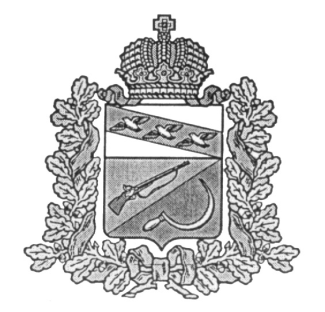 СОБРАНИЕ ДЕПУТАТОВБОЛЬШЕЗМЕИНСКОГО СЕЛЬСОВЕТАЩИГРОВСКОГО РАЙОНА КУРСКОЙ ОБЛАТИРЕШЕНИЕот 27 марта 2024 г.                   № 39-1.3-7Об утверждении  Перечня муниципальных услуг, предоставляемых Администрацией Большезмеинского сельсовета Щигровского района Курской областиВ соответствии с Федеральным законом Российский Федерации от 27 июля 2010г. № 210-ФЗ «Об организации предоставления государственных и муниципальных услуг», Постановлением Правительства Курской области от 18.12.2023г. № 1324-пп «О внесении изменений в постановление Администрации Курской области от 18.11.2020 № 1152-пп», Собрание депутатов Большезмеинского сельсовета Щигровского района Курской области решило:1.Утвердить прилагаемый Перечень муниципальных услуг, предоставляемых Администрацией Большезмеинского сельсовета Щигровского района Курской области.2.Решение Собрания депутатов Большезмеинского сельсовета от 27.02.2023г. № 25-1.3-7 «Об утверждении Перечня муниципальных услуг, предоставляемых Администрацией Большезмеинского сельсовета» отменить.3.Настоящее решение вступает в силу со дня его  обнародования.Председатель Собрания депутатовБольшезмеинского сельсовета                                                  Е.А. ГомзиковаГлава Большезмеинского сельсоветаЩигровского района                                                                  А.В. КостинПриложение № 1к решению Собрания депутатов Большезмеинского сельсовета Щигровского района Курской областиот 26.03.24г.. № 39-1.3-7Переченьмуниципальных услуг, предоставляемых Администрацией Большезмеинского сельсовета Щигровского района Курской областиNп/пНаименование муниципальной услугиВозможность получения муниципальной услуги в электронном виде (при наличии - наименование портала, адрес электронного ресурса, при отсутствии - графа не заполняется)1231Присвоение адреса объекту адресации, изменение и аннулирование такого адресаЕПГУ, https://www.gosuslugi.ru/2Предоставление архивной информации по документам Архивного фонда Курской области и другим архивным документам (выдача архивных справок, архивных выписок и архивных копий)
ЕПГУ, https://www.gosuslugi.ru/
3Назначение пенсии за выслугу лет (ежемесячной доплаты к пенсии) в связи с прохождением муниципальной службы, замещением муниципальной должности за счет средств бюджета муниципального образования в случаях, предусмотренных нормативными правовыми актами муниципального образования
4Предоставление в безвозмездное пользование, аренду имущества, находящегося в муниципальной собственности
5Предоставление информации об объектах учета из реестра муниципального имущества
ЕПГУ, https://www.gosuslugi.ru/
6Предоставление земельного участка, находящегося в муниципальной собственности, или государственная собственность на который не разграничена, на торгах
ЕПГУ, https://www.gosuslugi.ru/
7Предоставление в собственность, аренду, постоянное (бессрочное) пользование, безвозмездное пользование земельного участка, находящегося в муниципальной собственности или государственная собственность на который не разграничена, без проведения торгов
ЕПГУ, https://www.gosuslugi.ru/
8Предварительное согласование предоставления земельного участка
ЕПГУ, https://www.gosuslugi.ru/
9Отнесение земель или земельных участков в составе таких земель к определенной категории земель или перевод земель или земельных участков в составе таких земель из одной категории в другую категорию
ЕПГУ, https://www.gosuslugi.ru/
10Утверждение схемы расположения земельного участка или земельных участков на кадастровом плане территории
ЕПГУ, https://www.gosuslugi.ru/
11Предоставление земельного участка, находящегося в муниципальной собственности, гражданину или юридическому лицу в собственность бесплатно
ЕПГУ, https://www.gosuslugi.ru/
12Выдача разрешений на право вырубки зеленых насаждений
ЕПГУ, https://www.gosuslugi.ru/
13Выдача разрешения на вступление в брак несовершеннолетним, достигшим возраста 16 лет
14Постановка граждан на учет в качестве лиц, имеющих право на предоставление земельных участков в собственность бесплатно
ЕПГУ, https://www.gosuslugi.ru/